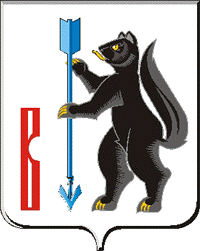 АДМИНИСТРАЦИЯГОРОДСКОГО ОКРУГА ВЕРХОТУРСКИЙП О С Т А Н О В Л Е Н И Еот 27.11.2019г. № 941г. ВерхотурьеОб утверждении Плана проведения экспертизы нормативных правовых актов городского округа Верхотурский на 2020 годВ соответствии с Законом Свердловской области от 14 июля 2014 года № 74-ОЗ «Об оценке регулирующего воздействия проектов муниципальных нормативных правовых актов и экспертизы нормативных правовых актов Свердловской области и муниципальных нормативных правовых актов», постановлением Администрации городского округа Верхотурский от 19.11.2018г. № 953 «Об утверждении Порядка проведения оценки регулирующего воздействия проектов нормативных правовых актов Администрации городского округа Верхотурский и Порядка экспертизы нормативных правовых актов Администрации городского округа Верхотурский», в целях проведения экспертизы действующих нормативных правовых актов городского округа Верхотурский, руководствуясь Уставом городского округа Верхотурский,ПОСТАНОВЛЯЮ:1. Утвердить план проведения экспертизы нормативных правовых актов городского округа Верхотурский на 2020 год (прилагается).2. Опубликовать настоящее постановление в информационном бюллетене «Верхотурская неделя» и разместить на официальном сайте городского округа Верхотурский.4. Контроль исполнения настоящего постановления оставляю за собой.Главагородского округа Верхотурский                                                     А.Г. ЛихановУтвержденпостановлением Администрациигородского округа Верхотурскийот 27.11.2019г. № 941«Об утверждении план проведения экспертизы нормативных правовых актов городского округа Верхотурский на 2020 год»План экспертизы нормативных правовых актов Администрации городского округа Верхотурский на 2020 год№ п/пОсновные реквизиты нормативного правового акта (вид, дата, номер, наименование, редакция)Анализируемая сфераОрган местного самоуправления, отраслевой (функциональный) орган Администрации городского округа Верхотурский, принявший оцениваемый нормативный правовой акт и (или) к компетенции и полномочиям которого относится исследуемая сфера общественных отношенийДата начала проведения экспертизы123451.Постановление Администрации городского округа Верхотурский от 31.12.2015г. № 1234 «Об утверждении Административного регла-мента предоставления муниципальной услуги «Принятие документов, а также выдача разре-шений о переводе или об отказе в переводе жилого помещения в нежилое помещение или нежилого помещения в жилое помещение» в области архитектурной и градостроительнойдеятельности Отдел архитектуры и градостроительства Администрации городского округа ВерхотурскийI квартал 2020 года2.Постановление Администрации городского округа Верхотурский от 20.09.2017г. № 739 «Об утверждении положения о порядке форми-рования, ведения и обязательного опублико-вания перечня муниципального имущества городского округа Верхотурский, свободного от прав третьих лиц (за исключением иму-щественных прав субъектов малого и среднего предпринимательства), предусмотренного частью 4 статьи 18 Федерального закона «О развитии малого и среднего предпринима-тельства в Российской Федерации» в области имущественных отношенийКомитет по управлению муниципальным имуществом Администрации городского округа ВерхотурскийIII квартал 2020 года